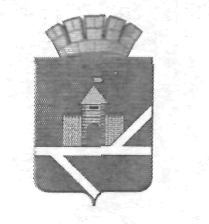 Российская ФедерацияСвердловская областьАДМИНИСТРАЦИЯ  ПЫШМИНСКОГО ГОРОДСКОГО ОКРУГАПОСТАНОВЛЕНИЕот   04.09.2018                                                              			 № 546      пгт. ПышмаО внесении изменений в административный регламент предоставления муниципальной услуги «Присвоение адреса объекту недвижимости», утвержденный постановлением администрации Пышминского городского округа от 22.03.2017 №123 «Об утверждении административного регламента предоставления муниципальной услуги «Присвоение адреса объекту недвижимости»Руководствуясь Федеральным законом от 06.10.2003 № 131-ФЗ «Об общих принципах организации местного самоуправления в Российской Федерации», Федеральным законом от 27.07.2010 № 210-ФЗ «Об организации предоставления государственных и муниципальных услуг», распоряжением Правительства Российской Федерации от 16.06.2018 №1206-р, с целью приведения административного регламента предоставления муниципальной услуги «Присвоение адреса объекту недвижимости» в соответствие с действующим законодательством Российской Федерации п о с т а н о в л я ю:Внести следующие изменения в административный регламент предоставления муниципальной услуги «Присвоение адреса объекту недвижимости» (далее по тексту – Регламент), утвержденный постановлением администрации Пышминского городского округа от 22.03.2017 №123 «Об утверждении административного регламента предоставления муниципальной услуги «Присвоение адреса объекту недвижимости»: абзац 1 пункта 4 Раздела II Регламента изложить в следующей редакции:  «Общий срок предоставления муниципальной услуги не должен превышать четырнадцати рабочих дней с момента регистрации заявления о предоставлении муниципальной услуги в КУМИ. Предельный срок присвоения адреса вновь образованному земельному участку и вновь созданному объекту капитального строительства не должен превышать восьми рабочих дней».2. Опубликовать настоящее постановление в  газете «Пышминские вести» и разместить на официальном сайте Пышминского городского округа http:пышминский-го.рф.  3. Контроль за исполнением настоящего постановления возложить на председателя комитета по управлению муниципальным имуществом администрации Пышминского городского округа С.Г. Дедюхину. Глава Пышминского городского округа                                   В.В. Соколов 